 Europäische Hauptstädte       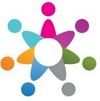 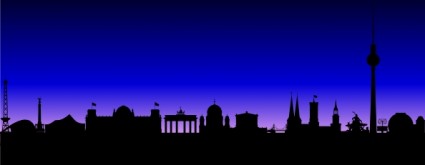 1 Die englische Hauptstadt heißt ………………………………..2 Die spanische Hauptstadt heißt ……………………………….3 Die italienische Hauptstadt heißt …………………………….4 Die deutsche Hauptstadt heißt ………………………………..5 Die dänische Hauptstadt hießt …………………………………6 Die schwedische Hauptstadt heißt …………………………...7 Die norwegische Hauptstadt heißt ……………………………8 Die finnische Hauptstadt heißt …………………………………9 Die polnische Hauptstadt heißt ………………………………..10 Die russische Hauptstadt heißt ……………………………….11 Die französische Hauptstadt heißt ………………………….12 Die belgische Hauptstadt heißt ………………………………13 Die holländische Hauptstadt heißt ………………………….14 Die portugiesische Hauptstadt heißt ……………………….15 Die griechische Hauptstadt heißt …………………………….16 Die österreichische Hauptstadt heißt ………………………17 Die slowakische Hauptstadt heißt ……………………………18 Die tschechische Hauptstadt heißt ………………………….19 Die schweizerische Hauptstadt heißt ……………………….20 Die rumänische Hauptstadt heißt …………………………….21 Die bulgarische Hauptstadt heißt …………………………….22 Die ungarische Hauptstadt heißt ……………………………..23 Die irische Hauptstadt heißt …………………………………….24 Die litauische Hauptstadt heißt ……………………………….Lösung1 Die englische Hauptstadt heißt London.2 Die spanische Hauptstadt heißt Madrid.3 Die italienische Hauptstadt heißt Rom.4 Die deutsche Hauptstadt heißt Berlin.5 Die dänische Hauptstadt heißt Kopenhagen.6 Die schwedische Hauptstadt heißt Stockholm.7 Die norwegische Hauptstadt heißt Oslo.8 Die finnische Hauptstadt heißt Helsinki.9 Die polnische Hauptstadt heißt Warschau.10 Die russische Hauptstadt heißt Moskau.11 Die französische Hauptstadt heißt Paris.12 Die belgische Hauptstadt heißt Brüssel.13 Die holländische Hauptstadt heißt Amsterdam.14 Die portugiesische Hauptstadt heißt Lissabon.15 Die griechische Hauptstadt heißt Athen.16 Die österreichische Hauptstadt heißt Wien.17 Die slowakische Hauptstadt heißt Bratislava.18 Die tschechische Hauptstadt heißt Prag.19 Die schweizerische Hauptstadt heißt Bern.20 Die rumänische Hauptstadt heißt Bukarest.21 Die bulgarische Hauptstadt heißt Sofia.22 Die ungarische Hauptstadt heißt Budapest.23 Die irische Hauptstadt heißt Dublin.24 Die litauische Hauptstadt heißt Vilnius.